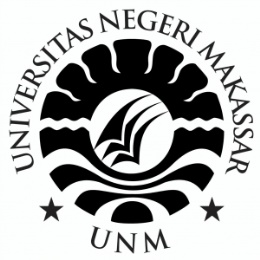 SKRIPSIPENERAPAN PROPOSAL HIDUP DALAM BIMBINGAN KARIR UNTUK MENINGKATKAN MINAT BERWIRAUSAHA DI SMK KARTIKA XX-I MAKASSARNUR ULFIANAPSIKOLOGI PENDIDIKAN DAN BIMBINGANFAKULTAS ILMU PENDIDIKANUNIVERSITAS NEGERI MAKASSAR2018PENERAPAN PROPOSAL HIDUP DALAM BIMBINGAN KARIR UNTUK MENINGKATKAN MINAT BERWIRAUSAHA DI SMK KARTIKA XX-I MAKASSARSKRIPSIDiajukan  untuk Memenuhi Sebagian Persyaratan Guna Memperoleh Gelar Sarjana Pendidikan pada Psikologi Pendidikan dan Bimbingan Strata Satu Fakultas Ilmu Pendidikan Universitas Negeri MakassarOLEH:NUR ULFIANA1444040033PSIKOLOGI PENDIDIKAN DAN BIMBINGANFAKULTAS ILMU PENDIDIKANUNIVERSITAS NEGERI MAKASSAR2018PENGESAHAN UJIAN SKRIPSIPERNYATAAN KEASLIAN SKRIPSISaya yang bertanda tangan dibawah ini:Nama		: NUR ULFIANANIM		: 1444040033Jurusan/Prodi		: Psikologi Pendidikan dan Bimbingan Fakultas		: Ilmu PendidikanJudul Skripsi	:Penerapan Proposal Hidup Dalam Bimbingan Karir Untuk Meningkatkan Minat Berwirausaha Di SMK Kartika XX-I MakassarMenyatakan dengan sebenarnya bahwa skripsi yang saya tulis ini benar merupakan hasil karya sendiri dan bukan merupakan pengambilalihan tulisan atau pikiran orang lain yang saya akui sebagai hasil tulisan atau pikiran sendiri. Apabila dikemudian hari terbukti atau dapat dibuktikan bahwa skripsi ini hasil karya orang lain, maka saya bersedia menerima sanksi atas perbuatan tersebut sesuai ketentuan yang berlaku.Makassar,    September 2018Yang  Membuat PernyataanNUR ULFIANA  1444040033MOTO“Tidak selamanya kita akan selalu benar, ada kalanya kitapun akan ada di posisi salah”.(NUR ULFIANA)Kuperuntukkan karya tulis ini kepada:Ayahanda Nur Alim dan  Ibunda  Hardiana tersayang sebagai wujud pengabdianku, rasa hormatku serta terima kasihku atas keikhlasan, kesabaran, pengorbanan, yang telah diberikan kepadaku selama ini.  penyemangat utamaku setiap langkah dan tujuanku  mencapai impian agar mereka bahagia.ABSTRAKNUR ULFIANA, 2018. Penerapan Proposal Hidup Dalam Bimbingan Karir Untuk Meningkatkan Minat Berwirausaha di SMK Kartika XX-I Makassar. Dibimbing oleh Dr. Hj. Kustiah Sunarty, M.Pd dan Prof. Dr. H. Syamsul Bachri Thalib, M.Si. Jurusan Psikologi Pendidikan dan Bimbingan Fakultas Ilmu Pendidikan Universitas Negeri Makassar.Permasalahan dalam penelitian ini yaitu rendahnya minat berwirausaha di SMK Kartika XX-I Makassar Rumusan masalah penelitian yaitu; 1). Bagaimanakah gambaran minat berwirausaha di SMK Kartika XX-I Makassar? 2) Bagaimanakah gambaran penerapan Proposal Hidup dalam Bimbingan Karier di SMK Kartika XX-I Makassar?. 3) Apakah pelaksanaan penerapan proposal hidup melalui bimbingan kelompok dapat meningkatkan minat berwirausaha siswa di SMK Kartika XX-I Makassar?. Tujuan penelitian yaitu untuk mengetahui; 1). Gambaran minat berwirausaha di SMK Kartika XX-I Makassar 2) Gambaran penerapan Proposal Hidup dalam Bimbingan Karier di SMK Kartika XX-I Makassar. 3) Pelaksanaan penerapan proposal hidup melalui bimbingan kelompok dapat meningkatkan minat berwirausaha siswa di SMK Kartika XX-I Makassar Penelitian ini menggunakan pendekatan kuantitatif dengan model quasi experimental design. Desain Eksperimen yang digunakan adalah nonequivalent control group design. Populasi penelitian ini adalah siswa kelas X sebanyak 83 siswa dan sampel penelitian sebanyak 20 siswa yang terbagi menjadi kelompok eksperimen dan kelompok kontrol yang masing-masing berjumlah 10 siswa. Penarikan sampel dengan teknik proporsional random sampling. Pengumpulan data menggunakan instrumen skala minat berwirausaha dan pedoman observasi. Analisis data menggunakan analisis statistik deskriptif dan analisis statistik inferensial, yaitu uji t. Hasil penelitian menunjukkan bahwa: 1) Tingkat minat berwirausaha siswa di SMK Kartika wirabuana XX-I Makassar pada kelompok penelitian sebagian besar berada pada kategori rendah 2) Pelaksanaan pemberian teknik Proposal Hidup yang diberikan kepada siswa dengan prosedur yang sudah direncanakan yaitu terdiri dari lima langkah. Pada saat pelaksanaan treatement, partisipasi siswa berada pada kategori tinggi. 3) Penerapan teknik proposal hidup dapat meningkatkan minat berwirausaha siswa di SMK Kartika XX-I Makassar. PRAKATASegala puji dan syukur penulis panjatkan kehadirat Allah SWT. karena berkat rahmat dan petunjuk-Nya sehingga penulis dapat menyelesaikan skripsi dengan judul Penerapan Teknik Modeling Simbolis untuk meningkatkan kecerdasan emosi siswa di SMK Kartika XX-I Makassar. Tak lupa pula shalawat serta salam senantiasa tercurah kepada baginda Rasulullah SAW yang telah mengeluarkan kita dari gelap gulita menuju cahaya Islam yang terang benderang seperti yang telah kita rasakan saat ini.Dalam penulisan skripsi ini, tidak luput dari berbagai hambatan yang telah memberikan hikmah dan mendorong penulis untuk berusaha secara maksimal. Namun berkat bimbingan dan motivasi serta bantuan dari berbagai pihak, segala hambatan dan tantangan yang dihadapi dapat teratasi. Oleh karena itu, maka sepantasnyalah penulis menyampaikan ucapan banyak terima kasih kepada yang terhormat Ibu Dr. Hj. Kustiah Sunarty, M.Pd sebagai pembimbing I. dan Bapak       Prof.Dr. H. Syamsul Bachri Thalib, M.Si sebagai pembimbing II yang dengan sabar, tekun, tulus dan ikhlas meluangkan waktu, tenaga, dan pikiran untuk memberikan bimbingan, motivasi, arahan, dan saran-saran yang berharga kepada penulis selama menyusun skripsi.Pada kesempatan ini penulis juga menyampaikan ucapan terima kasih kepada yang  terhormat:Prof. Dr. Husain Syam, M.TP sebagai Rektor Universitas Negeri Makassar yang telah memberikan peluang untuk mengikuti proses perkuliahan pada jurusan Psikologi Pendidikan dan Bimbingan Fakultas Ilmu Pendidikan Universitas Negeri Makassar.Dr. Abdullah Sinring, M.Pd sebagai Dekan; Dr. Abdul Saman, M.Si. Kons sebagai Wakil Dekan I; Drs. Muslimin, M.Ed sebagai Wakil Dekan II; Dr. Pattaufi, M.Si sebagai Wakil Dekan III; dan Dr. Purwoto, M.Pd sebagai Wakil Dekan IV Fakultas Ilmu Pendidikan Universitas Negeri Makassar, yang telah memberikan layanan akademik, administrasi dan kemahasiswaan selama proses pendidikan dan penyelesaian studi.Drs. H. Muhammad Anas, M. Si sebagai Ketua Jurusan Psikologi Pendidikan dan Bimbingan dan Syahril Buchori, S. Pd, M. Pd sebagai Sekretaris Jurusan Psikologi Pendidikan dan Bimbingan Fakultas Ilmu Pendidikan Universitas Negeri Makassar yang dengan penuh perhatian memberikan bimbingan dan memfasilitasi penulis selama proses perkuliahan.Bapak/ Ibu dosen Psikologi Pendidikan dan Bimbingan Fakultas Ilmu Pendidikan Universitas Negeri Makassar yang telah memberikan berbagai macam bekal ilmu pengetahuan yang tak ternilai dibangku perkuliahan.Para staf Jurusan Psikologi Pendidikan dan Bimbingan FIP UNM yang telah memfasilitasi penulis selama proses penelitian.Bapak Drs.Muhammad Rum,M.A.P sebagai kepala sekolah dan bapak Riswandhi Rudli,S.Pd sebagai guru pembimbing di SMK Kartika XX-I Makassar yang telah memberikan informasi dan bantuan kepada penulis selama melakukan penelitian.Teristimewa kepada ayahanda Nur Alim dan ibunda Hardiana yang telah membesarkan dan membimbing dengan penuh kasih sayang, yang selalu mendoakan serta mendukung setiap langka penulis sehingga penulih dapat berada di titik ini dukungan dan doa mereka adalah penyemangat yang selalu meyertai laingkah penulisKepada tante penulis Saenab Dg. Sangging yang sudah penulis anggap sebagai mama penulis sendiri dia yang senang tiasa mendoakan penulis dan mendukung langka penulisselama menempu pendidikan di Makassar Kakanda Burhanuddin, S.Pd yang telah banyak memberikan ilmu kepada penulis yang selalu sabar dalam membimbing penulis.Sepupu tercinta Zul Alamsya dan Adi Darmawan yang selama ini selalu memberikan dukungan, baik moral maupun dukungan arahan serta memberikan masukan untuk penulis dalam menyelesaikan pendidikan..Kepada Taufik Hidayat Salman yang selalu mendukung penulis dari awal hingga akhir doa dan dukungan yang selalu diberikan kepada penulis untuk menyelesaikan pendidikan penulis dengan baik.Teman-teman mahasiswa PPB FIP UNM angkatan 2014 “Reinforcement” yang sering memberikan masukan untuk penulis, terima kasih untuk kisah yang tak terlupakan selama empat tahun ini.Teman-teman kost KCT5 yang selalu memberi dukungan canda dan tawwa saat penulis sedang menghadapi masalahSahabat yang sudah seperti saudara sendiri ,Hildayanti Hasan, Nur Afni, Ikmal Hidayat, Elmi Lestari, Miftahul Jannah,, Leni Armina dan  , terima kasih atas doa, bantuan, dan dukungannya selama ini, dan semua kisah yang telah kita lewati bersama semoga tetap menjadi sahabat walau nantinya kita hanya saling menyapa dari kejauhanSahabat seperjuangan selama pengerjaan skripsi Sulmaida, Ana Yuniarti Saudi Ikmal Hidayat, Hildayanti Hasan, Nur Afni, Febrina Choty Mallisa, Fitriani, dan Miftahul Jannah, terima kasih untuk setiap kebersamaan saat proses pembuatan skripsi, semoga kita semua mencapai impian yang dicita-citakanTeman-teman terbaik yang selalu memberikan doa, semangat, dan dukungan kepada penulis yang juga sering kali memberikan masukan-masukan kepada penulis, Rima Karmila, Diliana Eka Astuti, Riskika Hidayanti, Syahrani, dan Hikmawati, MianaKepada Zulfikri, S.Pd yang selalu memberikan arahan-arahan positif dan dukungan serta doa agar penulis dapat menyelesaikan pendidikan dengan baikKepada seluruh siswa kelas X SMK Kartika XX-I Makassar, selaku subjek peneliti yang telah ikut serta dalam penelitian ini.Semua pihak yang tidak dapat disebutkan satu persatu yang telah membantu penyelesaian skripsi ini.Semoga semua kebaikan yang telah diberikan oleh Bapak dan Ibu serta semua pihak yang telah membantu dalam skripsi ini, penulis mendoakan semoga mendapat balasan yang berlipat ganda dan menjadi amal sholeh di hadapan Allah SWT. Dan dengan segala kerendahan hati penulis menyadari masih banyak terdapat kekurangan- kekurangan dalam penyusunan skripsi ini, sehingga penulis mengharapkan adanya saran dan kritik yang bersifat membangun dari semua pihak demi kesempurnaan skripsi ini.Harapan penulis, semoga skripsi ini dapat bermanfaat bagi semua pembacanya, khususnya bagi pemerhati pendidikan. Amin ya Robbal Alamin.							Makassar, 	September 2018								PenulisDAFTAR ISIHalamanHALAMAN SAMPUL		iHALAMAN JUDUL 		iiPERSETUJUAN PEMBIMBING		iiiPENGESAHAN UJIAN SKRIPSI		ivPERNYATAAN KEASLIAN SKRIPSI		vMOTO		viABSTRAK		viiPRAKATA		ixDAFTAR ISI		xiiiDAFTAR GAMBAR		xviDAFTAR TABEL		xviiDAFTAR LAMPIRAN		xviiiBAB I. PENDAHULUANA. Latar Belakang Penulisan						1B. Rumusan Masalah							8C. Tujuan Penulisan								8Manfaat Penulisan							8BAB II. TINJAUAN PUSTAKATinjauan Pustaka								10Konsep Dasar Minat Berwirausaha					10Pengertian Minat Berwirausaha					10Karakateristik Minat Berwirausaha				13Pengertian Proposal Hidup dalam Bimbingan Karir		19Pengertian Bimbingan Karir					19Pengertian Proposal Hidup					21Langkah-langkah Membuat Proposal Hidup dalam Bimbingan Karir							22Manfaat membuat Proposal Hidup				25Syarat-syarat Membuat Proposal Hidup				26Kerangka Pikir								27Hipotesis									29BAB III. METODE PENELITIANPendekatan dan Jenis Penelitian						30Variabel dan Desain Penelitian						30Definisi Operasional Variabel						31Populasi dan Sampel							32Teknik Pengumpulan Data						35Teknik Analisis Data							38BAB IV. HASIL PENELITIAN DAN PEMBAHASANHasil Penelitian								42Gambaran Tingkat Minat Berwirausaha					42Gambaran Pelaksanaan Teknik proposal Hidup				43Pengujian Hipotesis							57Pembahasan									63BAB V. KESIMPULAN DAN SARANKesimpulan									78Saran									78DAFTAR PUSTAKA	        81LAMPIRAN	        83RIWAYAT HIDUP		DAFTAR GAMBARDAFTAR TABELDAFTAR LAMPIRANGambarNama GambarHalamanHalaman2.1Skema Kerangka PikirSkema Kerangka Pikir29TabelNama TabelHalaman3.1Desain Penelitian303.2Penyebaran Siswa yang Menjadi Populasi Penelitian333.3Sampel Penelitian343.4Penyebaran Kelompok Penelitian343.5Pembobotan Item Kuesioner353.6Kriteia Penentuan Hail Observasi374.1Tingkat Minat Berwirausaha Siswa Pada Populasi Penelitian424.2Data Tingkat Partisipasi Siswa   554.3Data Tingkat Minat berwirausaha Siswa Kelompok                                                Eksperiment Dan Control Pretest  584.4Data Tingkat Minat berwirausaha Siswa Kelompok                                                Eksperiment Dan Control Postest  584.5Kecendrungan Umum minat berwirausaha60          4.6Pengujian Hipotesis                                                                                                                                            61Nomor Nomor Nama LampiranNama LampiranHalamanTabulasi Pra Penelitian8484Rencana Pelaksanaan8787Skenario Penelitian9191Kisi-kisi Skala Penelitian Sebelum Uji Coba9696Skala Penelitian Sebelum Uji Coba9797Skor Uji Coba Lapangan102102Uji Validitas 103103Uji Reliabilitas105105Kisi-kisi Skala Penelitian Setelah Uji Coba106106SkalaPenelitian Setelah Uji Coba107107Skor Jawaban Angket Pretest Kelompok Eksperimen111111Skor Jawaban Angket  Pretest Kelompok Kontrol112112Skor Jawaban Angket Posttest Kelompok Eksperimen113113Skor Jawaban Angket Posttest Kelompok Kontrol114114Data Penelitian Pretest dan Posttest115115Analisis Statistik Deskriptif Kelompok Eksperimen116116Analisis Statistik Deskriptif Kelompok Kontrol120120Uji Normalitas124124Uji Homogenitas127127Uji t128128Data Hasil Observasi129129Hasil Analisis Observasi134134Rencana Pelaksanaan Bimbingan dan Konseling dan Lembar Kerja Siswa135135Dokumentasi Kegiatan164164Pengusulan Judul171171Pengesahan Judul172172Surat Permohonan Penunjukan Pembimbing Skripsi173173Surat Penunjukan Pembimbing174174     31.     31.Pengesahan Usulan PenelitianKeterangan Validator Instrumen175176175176Surat Permohonan Izin Melakukan Penelitian177177Surat Izin Penelitian dari UPT P2T BKPMD SUL-SEL178178Surat Izin Penelitian dari Badan KESBANG dan POLITIK Kota Makassar179179Surat Keterangan Telah Melakukan Penelitian180180